The Instructions/Template for Preparing Manuscript for Southeast Asian Mathematics Education Journal (2020 Version)  12pt, bold, Sentenced Case, Centered1Angga Kristiyajati & 2Ariyadi Wijaya  12pt1PPPPTK Matematika, Indonesia (1st author’s affiliation) 2Pascasarjana Universitas Negeri Yogyakarta, Indonesia (2nd author’s affiliation)  10pt, Italics1kristiyajati@p4tkmatematika.org (correspondence email)  10pt, ItalicsAbstract  12pt, bold, centre, Sentenced Case, CenteredThe abstract should be clear, concise, and descriptive. This abstract should provide brief information to the problem, objective of the paper, followed by a statement regarding the methodology and a summary of results. The abstract should end with a comment on the significance of the results or a brief conclusion. Abstracts are written in 10pt Times New Roman, preferably not more than 250 words.Keywords: Maximum of 5 keywords separated by comma (,).Introduction  12pt, bold, Sentenced Case, CenteredThis template is designed to assist Author in preparing manuscript; it is an exact representation of the format expected by the editor. To use this template, please just Save As in Ms Word file to your document, then copy and paste your document here. To copy and paste the text to this template document, please use “Special Paste” and choose “Unformatted Text”.All papers submitted to the journal should be written in good English. Authors for whom English is not their native language are encouraged to have their paper checked before submission for grammar and clarity. The work should not have been published or submitted for publication elsewhere. In Introduction, Authors should state the objectives of the work at the end of introduction section. Before the objective, Authors should provide an adequate background, and very short literature survey in order to record the existing solutions/method, to show which is the best of previous researches, to show the main limitation of the previous researches, to show what do you hope to achieve (to solve the limitation), and to show the scientific merit or novelties of the paper. Avoid a detailed literature survey or a summary of the results. Methods  12pt, bold, Sentenced Case, CenteredGeneral Organization of the Paper  (section heading lv 2) 12pt, Times New Roman, Bold, Align LeftMethods should make readers be able to reproduce the experiment. Provide sufficient detail to allow the work to be reproduced. Methods already published should be indicated by a reference: only relevant modifications should be described. Do not repeat the details of established methods. The paper will be published in SEAMEJ after peer-reviewed process and decided “Accepted” by Editor. The final paper layout will be reproduced by the Editorial Office of SEAMEJ. The final paper layout in docx. type, known as “Uncorrected Proof” should be corrected by Author. The final corrected proof will be published first in “Article in Press” pre-issue.Manuscript should be typed using word processors (Microsoft Word or Open Office) software. The font used throughout the paper is Times New Roman. The paper size is A4 (i.e., 210 x 297 mm), one-column format with a 2.54 cm margin at the top, a 2.54 cm margin at the bottom, 2.5 cm margin on the left, and 2.5 cm margin on the right. Lines are Multiple spaced at 1.15, justified. Page numbers should be included in the text located in the header section of each page. Use of pronouns such as I, we etc is to be avoided. The total number of pages should be between 8 to 25 pages long (3000-9000 words) included References. Manuscript content should, in general, be organized in the following order: Title; Authors Name; Authors Affiliation; Abstract; Keywords; Methods; Results and Discussion; Conclusions; Acknowledgments; and References. For citation, it should be written like this (Surname, 2008) or; Surname (2008). If there are two or more authors, use the word “and” between the authors’ names within the text and use the ampersand in the parentheses. It should be written like this Author A, Author B and Author C (2008) or; if in parentheses it is written like this (Author A, Author B, & Author C, 2008). In subsequent citations, only use the first author’s last name followed by “et al.” in the signal phrase or in parentheses. When your parenthetical citation includes two or more works, order them the same way they appear in the reference list (alphabetically), separated by a semi-colon), for example “(Salmah, 2009; Heri, 2018)”. Please refer to the APA 6th Edition Style for more. First line of each paragraph is indented 0.5 cm and spaced Multiple at 1.15.BulletsThere are two levels of allowed bulleting:This is the first bullet level, with indentation 1cmThis is a sub-bullet level, with indentation 1.5cmEnumerated ListsLists are sequential numbers as follows:Spacing before the start of the list is 3ptSpacing after the end of the list is 3ptTablesTables are sequentially numbered with the table title and number above the table. Tables should be centered in the column OR on the page. Tables should be followed by a line space (12pt). Elements of a table should be single-spaced, however double spacing can be used to show groupings of data or to separate parts within the table.  Table headings should be in 12pt. Tables are referred to in the text by the table number. eg: Table 1. Do not show a vertical line in the table. There is only a horizontal line should be shown within the table.Table 1 Summary of Test Results on Conceptual Understanding FiguresFigures are sequentially numbered commencing at 1 with the figure title and number below the figure as shown in Figure 1. Detailed recommendations for figures are as follows:Ensure that figures are clear and legible with typed letterings.Black & white or colored figures are allowed.If a figure spans two columns, it should be placed at the top or bottom of a page.Hard copy illustrations should, preferably, be scanned and included in the electronic version of the submission in an appropriate format as follows:BMP - Microsoft bitmap fileWMF - Windows Metafile FormatEPS - Encapsulated PostscriptIf figures cannot be scanned, the original should be placed in its location within the manuscript using wax or colourless glue. 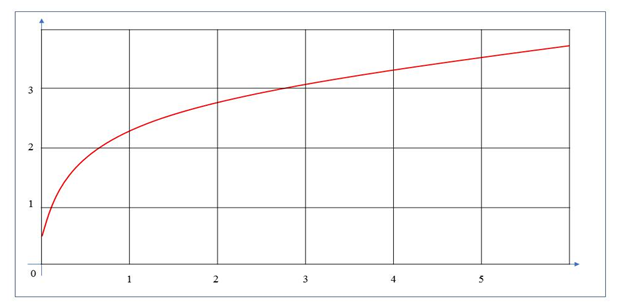 Figure 1. The Cartesian graph for Task 1.EquationsEquations should be numbered serially within parentheses, as shown in Equation (1). Equation should be prepared using MS Equation Editor (not in image format). The equation number is to be placed at the extreme right side.		              	(1)Units, Abbreviations and SymbolsMetric units are preferred. Define abbreviations and symbols for the first time as they are introduced in the text.Results and Discussion  12pt, bold, Sentenced Case, CenteredResults should be clear and concise. The results should summarize (scientific) findings rather than providing data in great detail. Please highlight differences between your results or findings and the previous publications by other researchers. The discussion should explore the significance of the results of the work, not repeat them. A combined Results and Discussion section is often appropriate. Avoid extensive citations and discussion of published literature.In discussion, it is the most important section of your article. Here you get the chance to sell your data. Make the discussion corresponding to the results, but do not reiterate the results. Often should begin with a brief summary of the main scientific findings (not experimental results). The following components should be covered in discussion: How do your results relate to the original question or objectives outlined in the Introduction section (what)? Do you provide interpretation scientifically for each of your results or findings presented (why)? Are your results consistent with what other investigators have reported (what else)? Or are there any differences? Conclusion  12pt, bold, Sentenced Case, CenteredConclusions should answer the objectives of the research. Tells how your work advances the field from the present state of knowledge. Without clear Conclusions, reviewers and readers will find it difficult to judge the work, and whether or not it merits publication in the journal. Do not repeat the Abstract, or just list experimental results. Provide a clear scientific justification for your work, and indicate possible applications and extensions. You should also suggest future experiments and/or point out those that are underway. Acknowledgements  12pt, bold, Sentenced Case, CenteredRecognize those who helped in the research, especially funding supporter of your research. Include individuals who have assisted you in your study: Advisors, Financial supporters, or may other supporters i.e. Proofreaders, Typists, and Suppliers who may have given materials. References 12pt, bold, Sentenced Case, CenteredAso, K. (2001). Visual images as educational materials in mathematics. Community College Journal of Research and Practice, 25(5–6), 355–360. Retrieved from: https://doi.org/10.1080/106689201750192184Hasnida, N., Ghazali, C., & Zakaria, E. (2011). Students’ procedural and conceptual understanding of mathematics. Australian Journal of Basic and Applied Sciences, 5(7), 684–691.Walpole, R. E., Myers, R. H., & Ye, K. (2007). Probability & Statistics for Enginers & Scientist. London: Pearson Education International.The main references are Books, International Journals, and Proceedings. All references should be to the most pertinent and up-to-date sources. References are written in APA 6th Edition Style. Please use a consistent format for references – see examples below (12 pt):Book Allen, M. J., & Yen, W. M. (1979). Introduction to measurement theory. California: Brooks/Cole Publishing Company.Book that consists of some articles:McKenney, S., & Reeves, T. C. (2014). Educational design research. In Spector J., Merrill M., Elen J., Bishop M. (Eds.), Handbook of Research on Educational Communications and Technology (pp. 131-140). New York: Springer. https://doi.org/10.1007/978-1-4614-3185-5_11.Conference Proceedings:Prahmana, R.C.I. (2013). Designing division operation learning in the mathematics of Gasing. Proceeding in The First South East Asia Design/Development Research (SEA-DR) Conference 2013, pp. 391-398. Palembang: Sriwijaya UniversityJournal Articles:Wooldridge, M.B., & Shapka, J. (2012). Playing with technology: Mother-toddler interaction scores lower during play with electronic toys. Journal of Applied Developmental Psychology, 33(5), 211-218. https://doi.org/10.1016/j.appdev.2012.05.005Alsina, C., & Nelsen, R. B. (2010). An invitation to proofs without words. European Journal of Pure and Applied Mathematics, 3(1), 118–127. Retrieved from http://www.ejpam.com/index.php/ejpam/article/view/546Dissertation/Thesis, PublishedAngeli, E. L. (2012). Networks of communication in emergency medical services (Doctoral dissertation). Retrieved from ProQuest Dissertations Publishing. (Publication No. 3544643).Dissertation/Thesis, UnpublishedSamson, J. M. (2016). Human trafficking and globalization (Unpublished doctoral dissertation). Virginia Polytechnic Institute and State University.NoSchoolGroupStatsConceptual UnderstandingConceptual UnderstandingConceptual UnderstandingNoSchoolGroupStatsPre-testPost-testDifferences1AllExperimentMeans23.0292.2869.271AllExperimentStd Dev20.4911.2822.991AllControlMeans27.1769.3942.231AllControlStd Dev18.3624.3730.202SMAN 8ExperimentMeans14.7187.1572.452SMAN 8ExperimentStd Dev17.2116.3222.372SMAN 8ControlMeans23.0688.3965.332SMAN 8ControlStd Dev19.6417.4627.023SMAN 2ExperimentMeans29.6893.4263.743SMAN 2ExperimentStd Dev17.788.1917.523SMAN 2ControlMeans26.4952.9726.483SMAN 2ControlStd Dev17.6821.5327.924SMAN 11ExperimentMeans23.9095.0771.164SMAN 11ExperimentStd Dev23.087.5826.894SMAN 11ControlMeans32.5180.3447.834SMAN 11ControlStd Dev18.111319.52